Supplementary Figures for “Genome-wide gene-environment analyses of major depressive disorder and reported lifetime traumatic experiences in UK Biobank”Supplementary Figure 1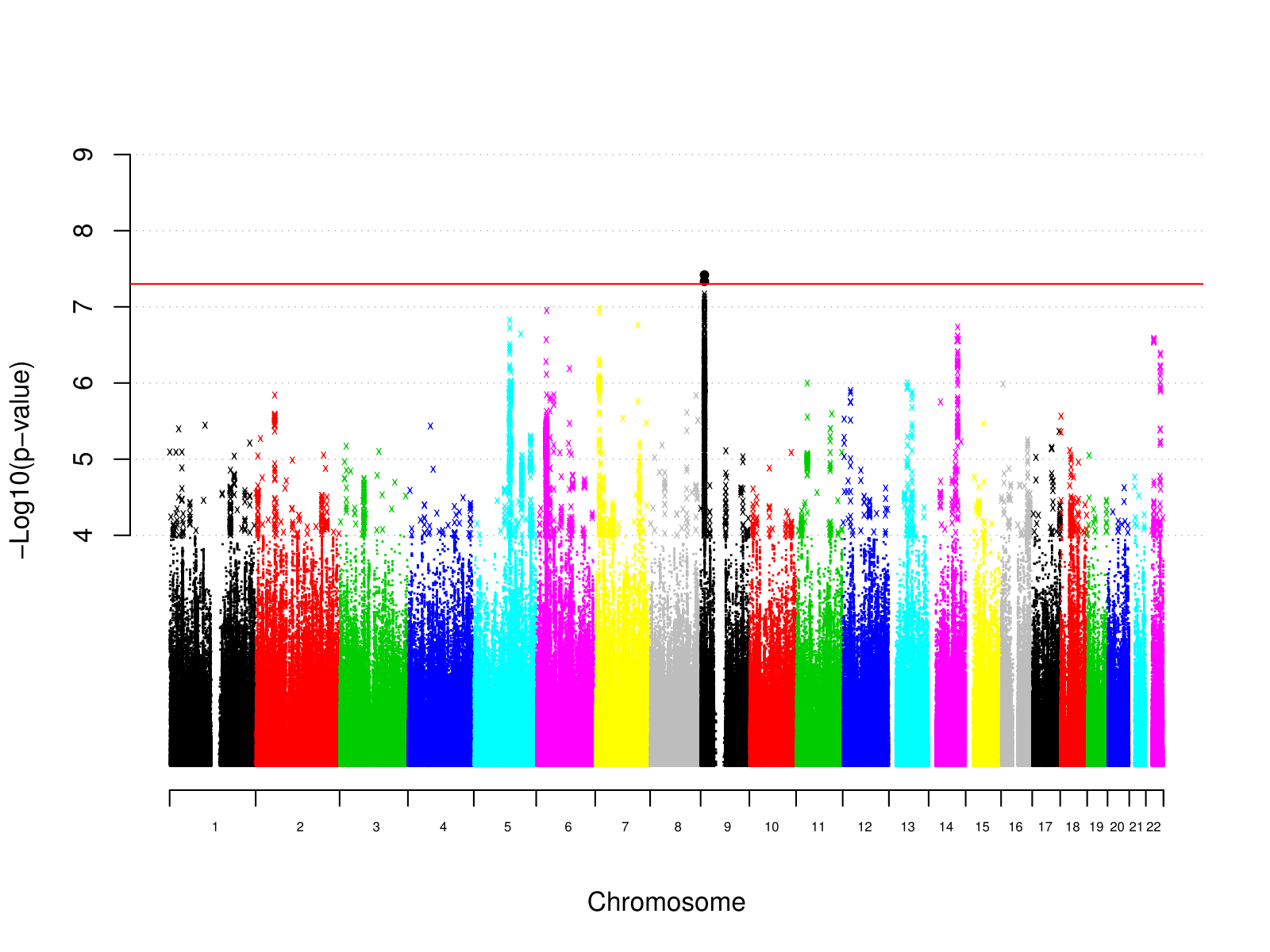 Supplementary Figure 1: Manhattan plot of individual variant GWAS results for MDDSupplementary Figure 2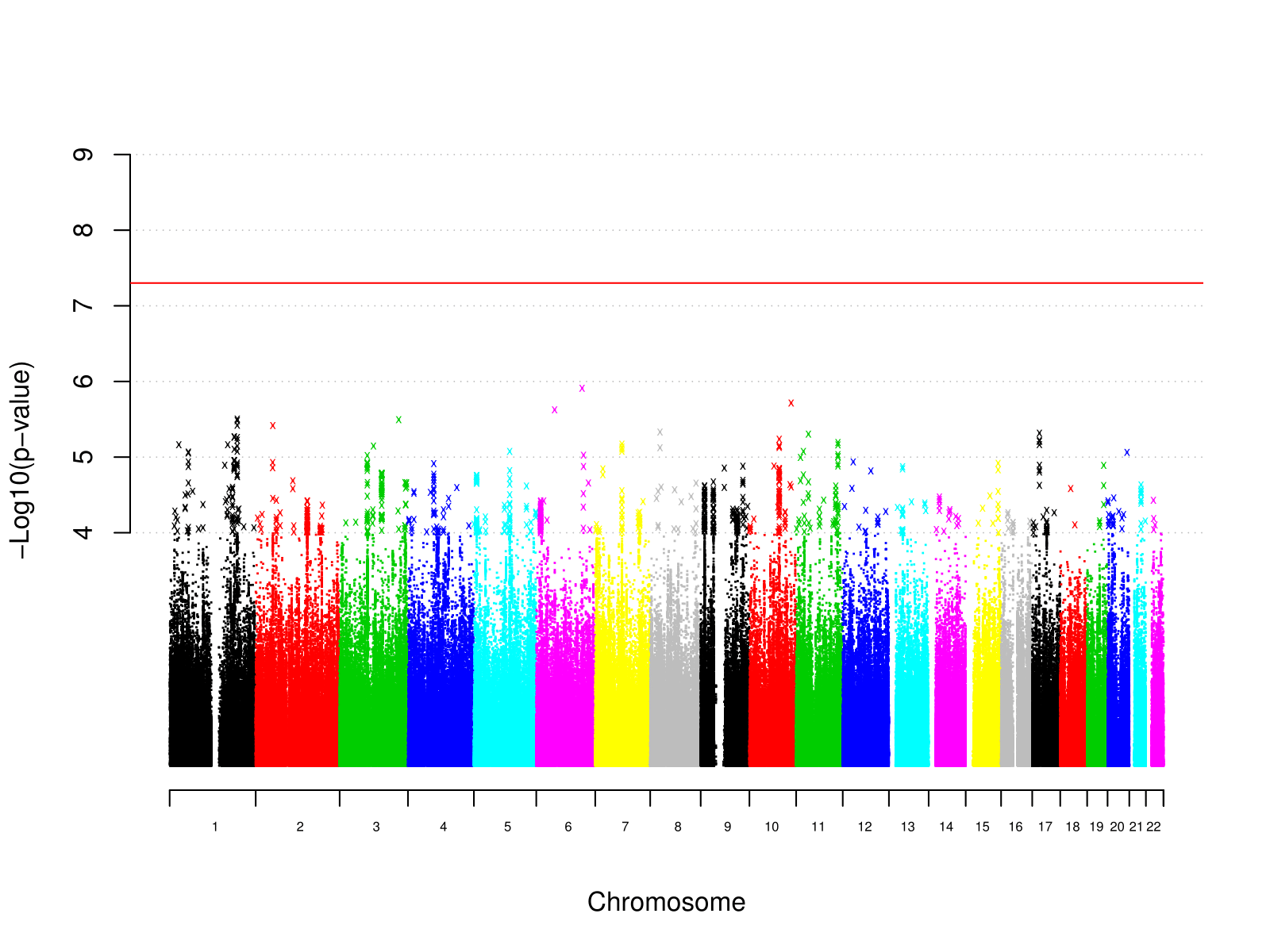 Supplementary Figure 2: Manhattan plot of individual variant GWAS results for MDD in individuals reporting trauma exposureSupplementary Figure 3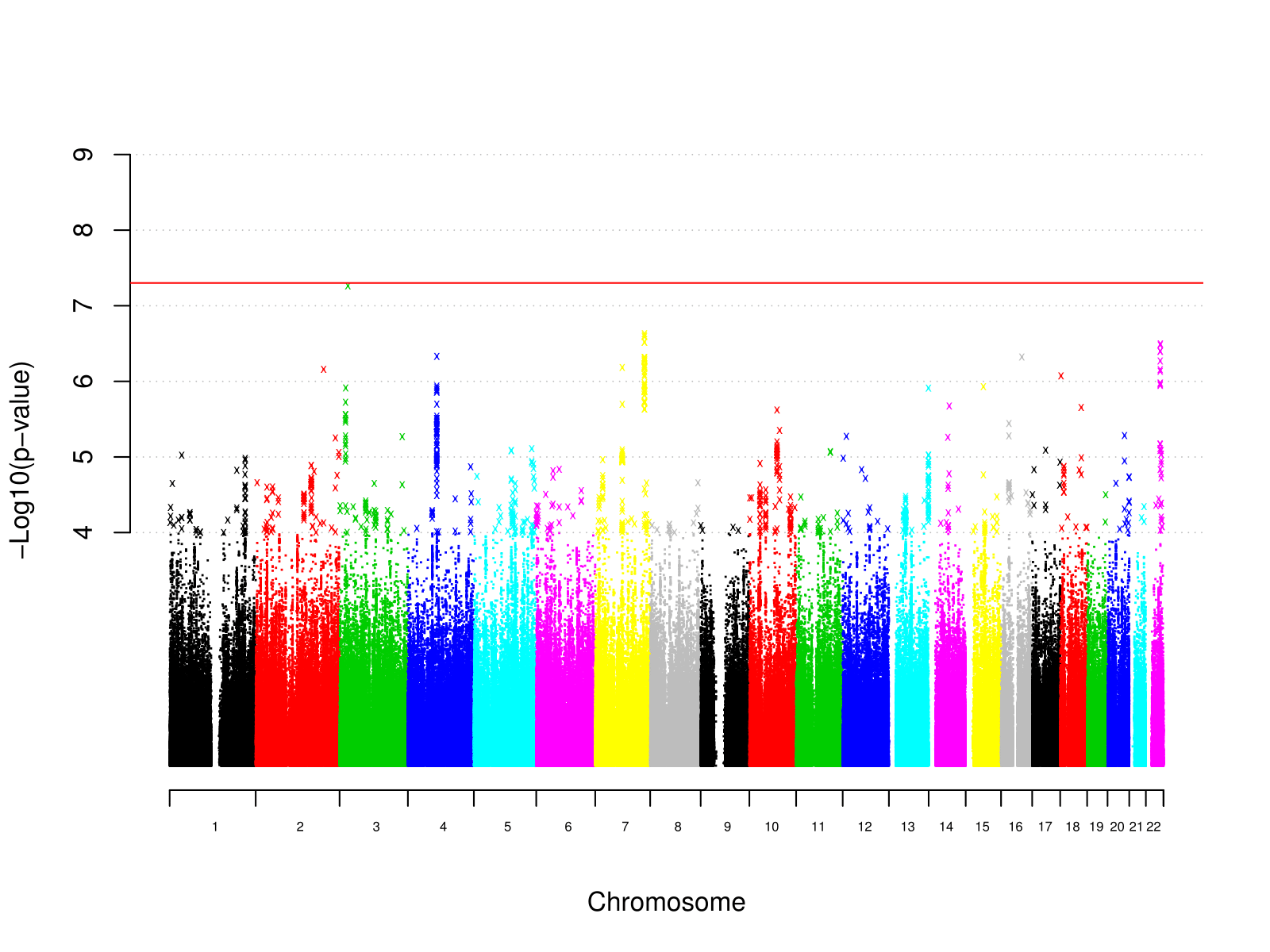 Supplementary Figure 3: Manhattan plot of individual variant GWAS results for MDD in individuals not reporting trauma exposureSupplementary Figure 4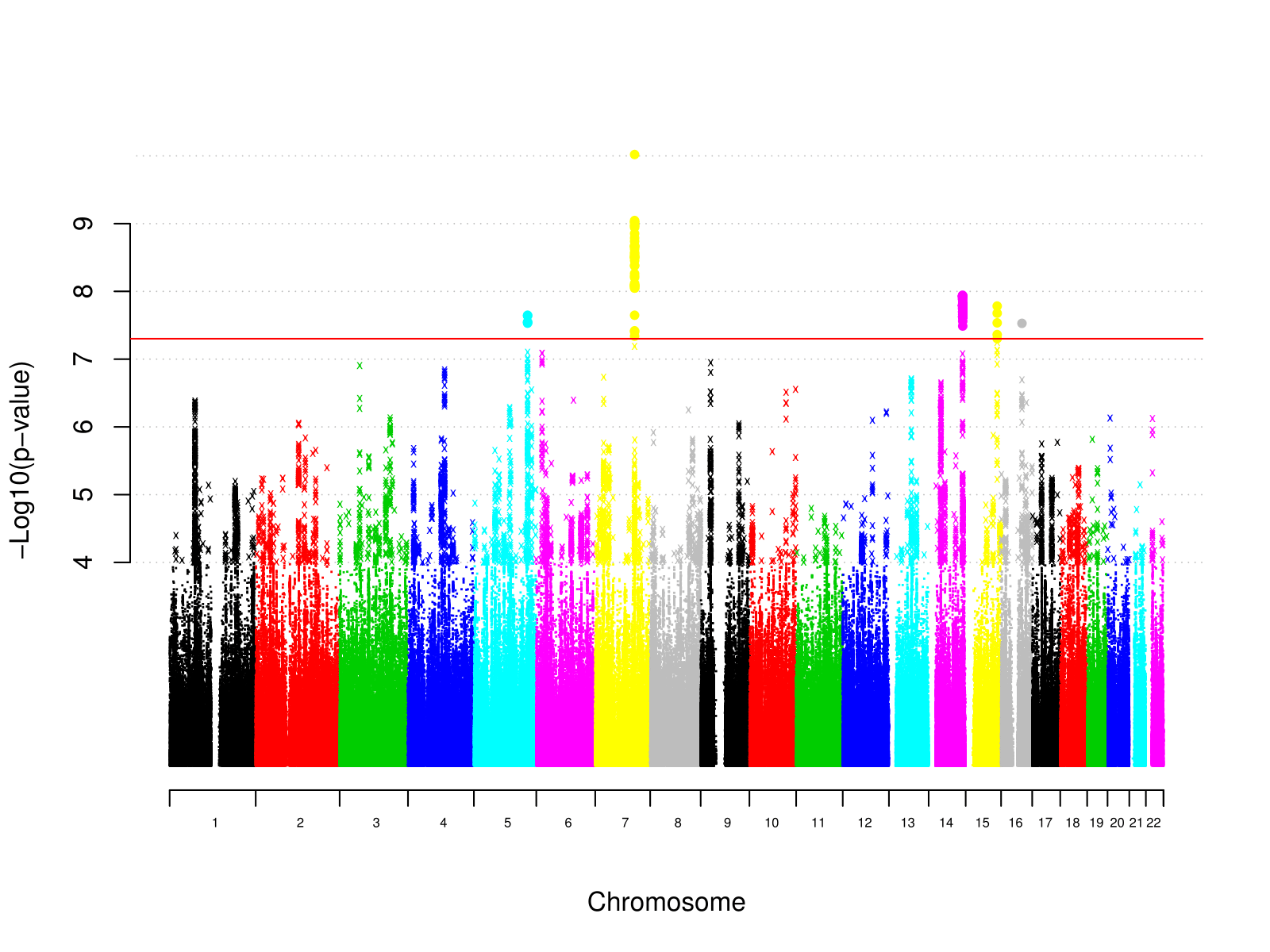 Supplementary Figure 4: Manhattan plot of individual variant GWAS results for reported trauma exposureSupplementary Figure 5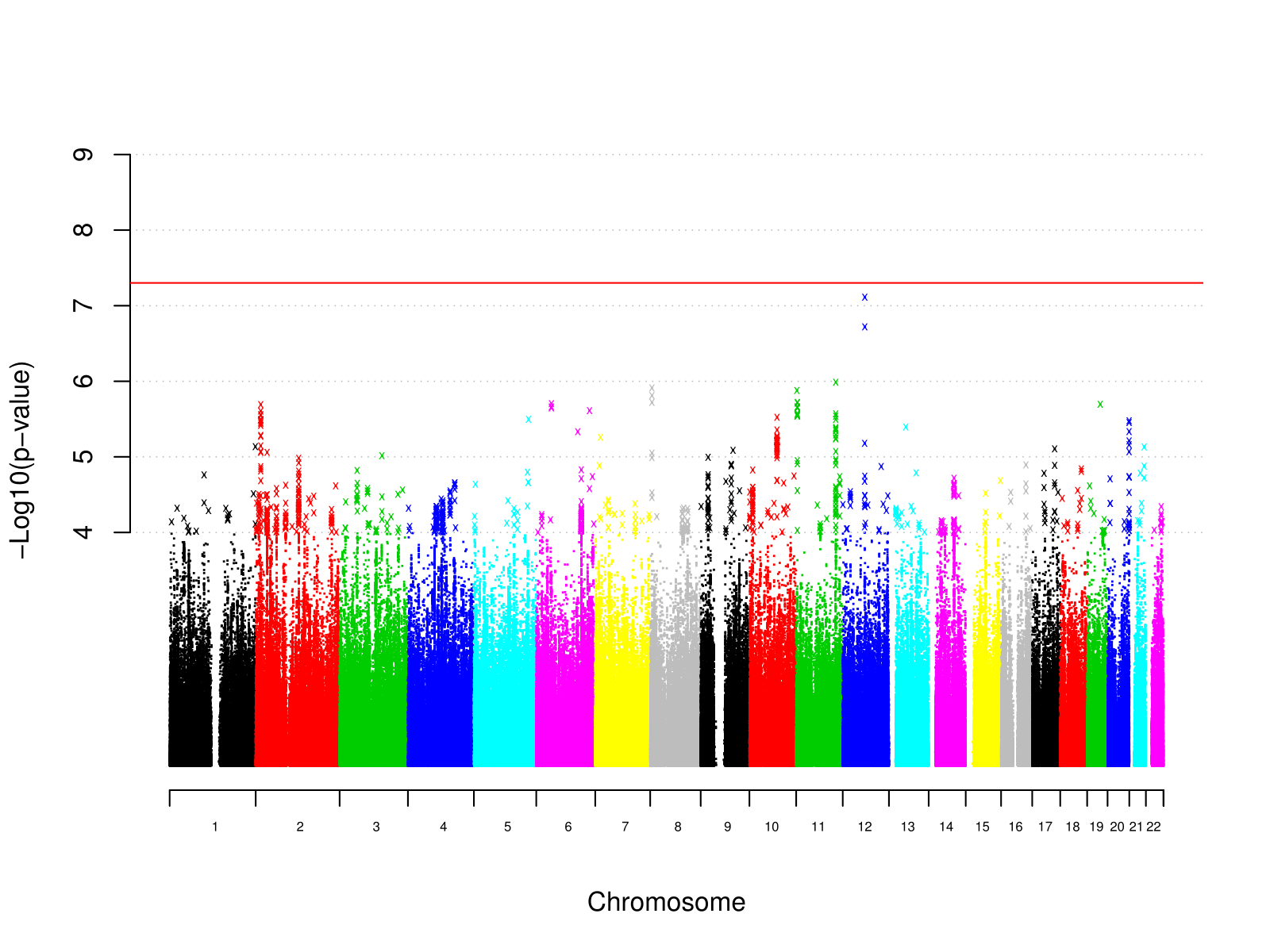 Supplementary Figure 5: Manhattan plot of individual variant GWAS results for reported trauma exposure in MDD casesSupplementary Figure 6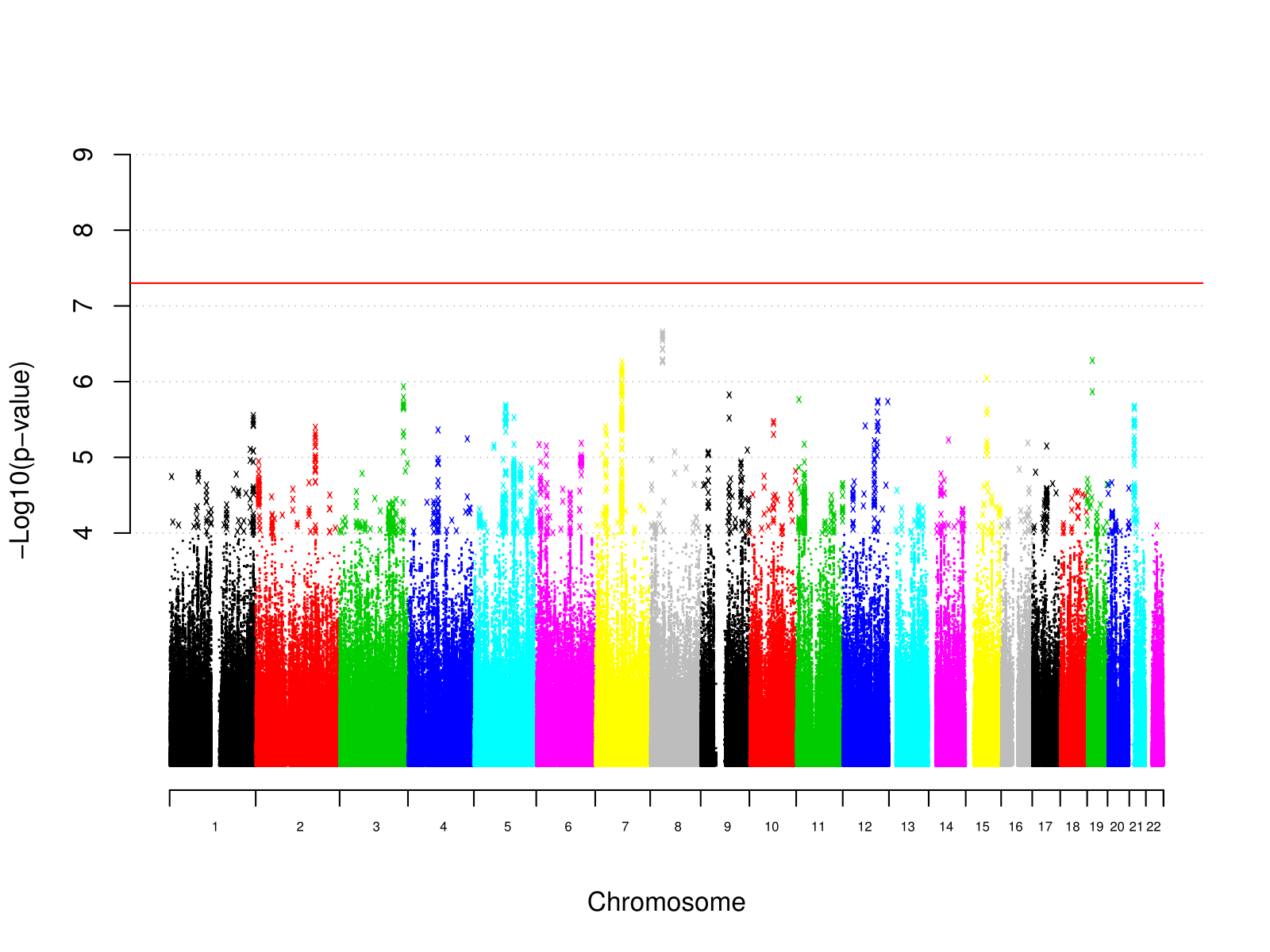 Supplementary Figure 6: Manhattan plot of individual variant GWAS results for reported trauma exposure in controlsSupplementary Figure 7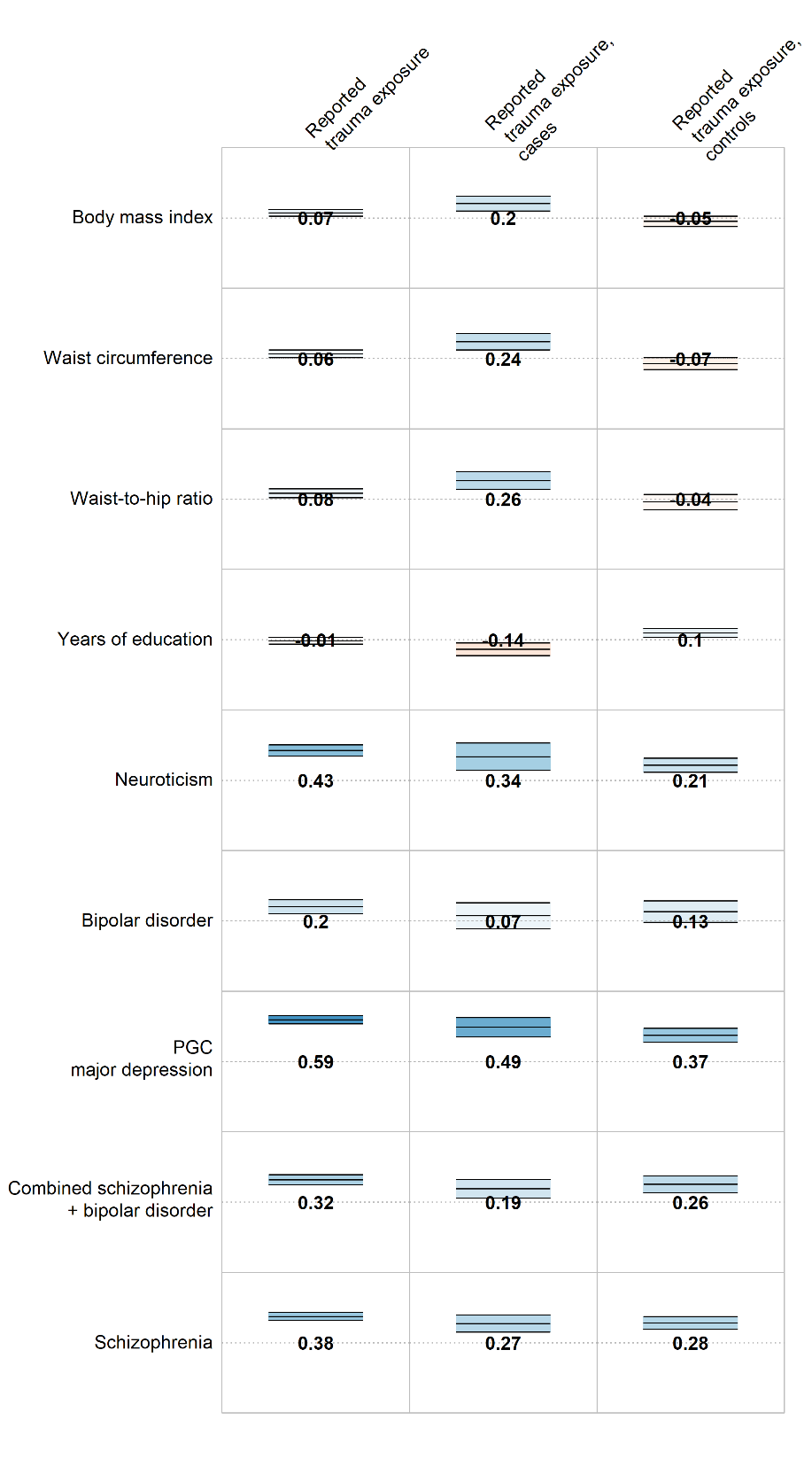 Supplementary Figure 7: Genetic correlations between external phenotypes and reported trauma exposure, differing by MDD case status (middle and right columns). Numbers = genetic correlations. Colour = direction of effect (blue = positive, red = negative). Colour intensity = size of correlation. Upper and lower bars are 95% confidence interval of genetic correlation.